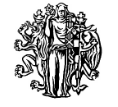 AKTUALITY č. 9/2021Pražského sdružení Jednoty českých právníků (Pražské sdružení JČP)Vážené kolegyně, vážení kolegové,	dovolujeme si vás upozornit a zároveň pozvat na vzdělávací akce pořádané Pražským sdružením JČP v druhé polovině listopadu 2021 na téma: Pořízení pro případ smrtiOdpolední přednáška (kód 2821) se uskuteční on-linev pondělí 15. listopadu 2021(od 16:00 do 18:00)Přednášející: JUDr. Martin Šešina, emeritní notářPřednáška bude s přístupem on-line s využitím platformy ZOOM. V případě zájmu posluchačů je možné uskutečnit přednášku i prezenčně se současným přístupem on-line. Místo konání prezenční formy přednášky v případě zájmu bude oznámeno s předstihem eMailem.Osnova:obecná ustanovení ObčZ o pořízení pro případ smrti (§ 1491) aplikovatelná na ostatní právní jednání zůstaviteledovětek – obsah dovětkudědická smlouva její výhody a nevýhody, platnost smlouvy v případě, kdy se ukáže, že bylo pořízeno o více než ¾ pozůstalostiprojednání pozůstalosti s dědickou smlouvoudarování pro případ smrti § 2063 a 1594 odst. 2darování a odkaznabytí vlastnického práva k movité věci a nemovité věcizařazení nemovitosti do aktiv pozůstalosti započtení na dědický podíl a na povinný dílpovinnost přispět na povinný díl negativní závěti § 1649 odst. 2obsah právního jednáníobrana – úspěšné popření pravosti nebo platnostipříkaz k započteníco vše lze započístlhůty důležité pro započteníprohlášení o vyděděníprohlášení o vydědění (§ 1646 a násl.)vydědění zadluženého dědice (§ 1647).Nařízení eIDAS a jeho aplikace v praxiOdpolední přednáška (kód 2921) se uskuteční on-linev pondělí 22. listopadu 2021(od 16:00 do 18:00)Přednášející: Ing. Petr Budiš, Ph.D., MBA, generální ředitel I.CA, Mgr. Dagmar Bosáková, I.CAPřednáška bude s přístupem on-line s využitím platformy ZOOM. V případě zájmu posluchačů je možné uskutečnit přednášku i prezenčně se současným přístupem on-line. Místo konání prezenční formy přednášky v případě zájmu bude oznámeno s předstihem eMailem.Osnova:stručná geneze vzniku nařízení eIDAS – od směrnice k nařízeníoblasti úpravy nařízení eIDAS a jejich obsahelektronická identifikaceslužby vytvářející důvěru a kvalifikované služby vytvářející důvěruelektronický dokumentadaptace nařízení eIDAS v ČR – zákon č. 250/2017 Sb. a zákon č. 297/2016 Sb.nařízení eIDAS v praxi z pohledu I.CAtypy elektronických podpisů a jejich použití - prostý, zaručený, uznávaný, kvalifikovaný revize stávajícího nařízení eIDAS – hodnocení účinnosti z pohledu Evropské komisenávrh nařízení eIDAS 2.0 předložený Evropskou komisí – stručné představení změn (zejména z pohledu uživatele), legislativní proces, předpokládaná účinnostslužby vzdáleného podepisování a pečetění nově jako kvalifikované služby vytvářející důvěruelektronická archivaceelektronická účetní knihakvalifikované elektronické osvědčení atributůkoncept evropské peněženky digitální identity.Případné dotazy k přednášenému tématu můžete napsat i předem na adresu baresova.eva@seznam.cz. Dotazy budou předány přednášejícímu.  Souhrnné informace lze získat na stránkách: www.jednotaceskychpravniku.czPřihlásit se na semináře, přednášky je možnépomocí formuláře na našich webových stránkách: www.jednotaceskychpravniku.czzasláním přihlášky na e-mail adresu: jcppraha@jednotaceskychpravniku.cz. *Členové JČP, kteří mají zaplacené členské příspěvky, justiční čekatelé a asistenti, advokátní, notářští a exekutorští koncipienti a studenti právnických fakult uhrazují snížený účastnický poplatek. Úhradu účastnického poplatku lze provésta)	platební kartou, nebo b)	na podkladě faktury, kterou účastník obdrží po přihlášení, k tomu je povinen sdělit základní fakturační údaje – název, sídlo, IČO, DIČ plátce, bankovní spojení, neboc)	bezhotovostním převodem na účet Pražského sdružení JČP, IČO: 45248559 u Československé obchodní banky v Praze, číslo 106 231 472/0300, konst. symbol 0308, variabilní symbol je vždy kód příslušné vzdělávací akce (např. 521apod.) a ve zprávě pro příjemce platby nutno uvést jméno a příjmení účastníka. Účast na vzdělávacích akcích uznává Česká advokátní komora jako součást odborné přípravy k advokátním zkouškám. Nakladatelství Leges, s.r.o. nabízí všem účastníkům vzdělávacích akcí pořádaných Pražským sdružením JČP odborné publikace z produkce Leges se slevou 20%. Tuto slevu může účastník uplatnit při objednávce knihy na e-shopu Leges (https://knihyleges.cz) zadáním slevového kódu JCP2021.Nakladatelství Wolters Kluwer ČR, a.s. nabízí členům JČP na eshopu Wolters Kluwer ČR, a.s. (https://obchod.wolterskluwer.cz/e-shop) využívat slevu 15 % na všechny tištěné knihy a eknihy z produkce Wolters Kluwer ČR, a.s. se zadáním slevového kódu JCP-WK-15.Další informace podají koordinátoři: JUDr. Eva Barešová, tel. 737 270 494, baresova.eva@seznam.czHana Kafková, tel. 720 406 536Za Pražské sdružení JČP: JUDr. Eva Barešová, 27. 10. 2021Účastnický poplatekSeminářOdpolední přednáškaZákladní1500 Kč400 KčSnížený*900 Kč200 Kč